III. ԱՎԱՐՏԱԿԱՆ ԱԿՏ ԵՎ ՇԱՀԱԳՈՐԾՄԱՆ ԹՈՒՅԼՏՎՈՒԹՅՈՒՆՁև 3-1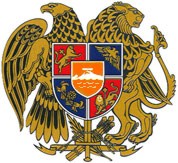 ՀԱՅԱՍՏԱՆԻ ՀԱՆՐԱՊԵՏՈՒԹՅՈՒՆ______________________________________________________________(ՀՀ մարզը, համայնքը) ԱՎԱՐՏԱԿԱՆ ԱԿՏ (ՇԱՀԱԳՈՐԾՄԱՆ ԹՈՒՅԼՏՎՈՒԹՅՈՒՆ)N _____ ___ ___________ 20____ թ.Կառուցապատող __________________________________________________ կողմիցկառուցված________________________________________________________________________,որը գտնվում է ____________________________________________________________հասցեում՝ (օբյեկտի տեղադրությունը, հասցեն)համարվում է ավարտված և պատրաստ է շահագործման, որի`1. նախագծային փաստաթղթերը մշակվել են_____________________________________________ _________________________________________________________________ կողմից.2. շինարարությունն սկսվել է ______________________________________________ (շինարարության թույլտվություն տվող մարմնի անվանումը)_________________________________________________________ կողմիցտրված ____ _______ 20  թ. N ____ շինարարության թույլտվության համաձայն.3. շինարարությունն իրականացվել է _______________________________ կողմից_____________________________________________________________________4. օբյեկտի հիմնական ցուցանիշներն են` ___________________________________________________________________________________________________________________________________________________________________________________________5. հատուկ պայմանները ______________________________________________________________________________________________________________________________________________________________________________________________________ՀԻՄՔԵՐ`1) կառուցապատողի դիմումը ____ ________ 20  թ.2) ընդունող հանձնաժողովի ակտը ____ ________ 20  թ.3) կատարողական փաստաթղթերի ցանկը կամ շինության տեխնիկական վիճակի մասին համապատասխան հետազննության դրական եզրակացությունը _________ թերթ:Հայաստանի Հանրապետության _____________________________համայնքի ղեկավար____ ________ 20  թ.Կ. Տ.(իրավաբանական անձի անվանումը, ֆիզիկական
անձի անունը, ազգանունը, հեռախոսահամարը, էլեկտրոնային հասցեն) (օբյեկտի անվանումը)(նախագծային կազմակերպության անվանումն օրենքով սահմանված դեպքերում` լիցենզիայի համարը,
անհատ ձեռնարկատիրոջ անունը, ազգանունը, լիցենզիայի համարը) (գլխավոր կապալառուի անվանումը) ____________________ ____________________ (ստորագրությունը) (անունը, ազգանունը)